RIWAYAT HIDUPNurul Hikmah Amir, kelahiran pulau Salemo Kab. Pangkep   31 Agustus 1993. Anak pertama dari tiga bersaudara dari pasangan orang tua,  ayahanda Amirullah Wangga S.Pd dan Ibunda Halimah Hadri. Penulis memulai masuk SD tahun 2000 di SDN 14 Bonto-bonto dan tamat tahun 2006 di SDN 1 Bonto-bonto, kemudian melanjutkan ke SMP ditahun itu juga ke SMP 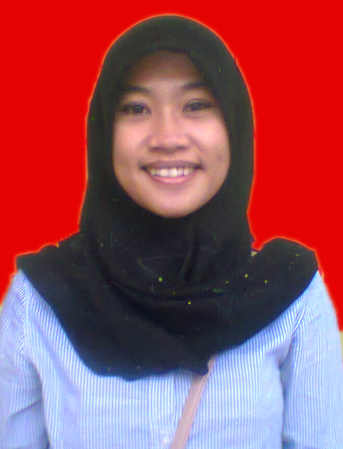 Negeri 1 Ma’rang dan tamat tahun 2009, lalu masuk SMA tahun 2009 di SMA Negeri 1 Ma’rang dan tamat tahun 2012. Tahun 2012 peneliti melanjutkan studi di Universitas Negeri Makassar (UNM), Fakultas Ilmu Pendidikan, Program Studi Pendidikan Guru Sekolah Dasar (PGSD).